Lesson Resource Kit: Building the Rideau CanalGrade 7: 1800–1850: Conflict and Challenges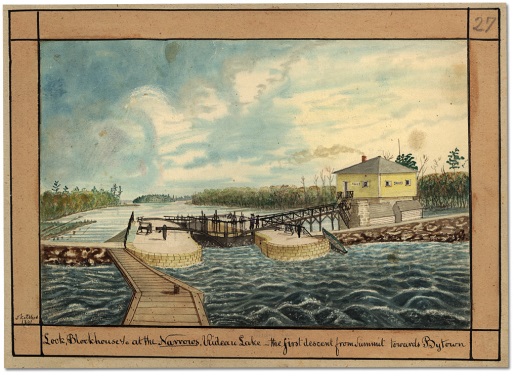 Lock, Blockhouse at the Narrows, Rideau Lake - the first descent from Summit towards Bytown, painted by Thomas Burrowes, 1841
Thomas Burrowes fonds
Reference Code: C 1-0-0-0-27
Archives of Ontario, I0002146IntroductionDesigned to fit into teachers’ practice, this resource kit provides links, activity suggestions, primary source handouts and worksheets to assist you and your students in applying, inquiring, and understanding Canada between 1800 and 1850.Topic	Settlement, trade, and the development of the Rideau Canal SourceClick here to visit the Eyewitness: Thomas Burrowes on the Rideau Canal online exhibit Use the Archives of Ontario’s online exhibit: As a learning resource for yourselfAs a site to direct your students for inquiry projectsAs a place to find and use primary sources related to the curriculum Themes that can be addressedUse of Primary SourcesTransportation infrastructure, industrialization and trade in early nineteenth century Upper and Lower Canada Immigration and settlement of Upper and Lower Canada in the early nineteenth centuryThe War of 1812Curriculum Strand B. Canada, 1800–1850: Conflict and challengesAssignment & Activity IdeasInquiring into the Building of the Rideau CanalThe historical inquiry process involves five steps:Formulating a questionGathering and organizing information or evidenceInterpreting and analysing information or evidenceEvaluating information or evidence and drawing conclusionsCommunicating findingsThe curriculum highlights that these steps do not have to be completed sequentially nor together. You may wish to explore specific steps based on your students’ readiness and prior knowledge or your own resources and time. See pages 22-24 in the 2013 revised Ontario Social Studies and History curriculum for more details by clicking here.Using a primary source handout from this kit, introduce your students to the topic of the Rideau Canal and its place in building Canada. Ask students to ask questions of the primary source provided. Use these questions as a jumping off point to explore these historical issues of life in rural communities during this time period in more depth.Access the Eyewitness: Thomas Burrowes on the Rideau Canal online exhibit by clicking here and use the online exhibit as a source to point your students for their own inquiry project. Here, they can view primary sources and secondary information to gather and organize historical information that they can interpret, evaluate, and communicate for different end products.The Locks: Changes and challengesLearning about the Rideau Cancel is an excellent way to introduce your students to the concepts of continuity and change and cause and consequenceUse the primary sources included in this kit to illustrate the historical context of this undertaking and to discuss how different the landscape looked then versus now.Have students discuss a comparable public undertaking and create their own watercolours to compare and contrast.Alternatively, ask students to find modern pictures of the sites that Burrows painted. How have things changed and stayed the same over the years?Picture Yourself at the LocksUsing one of the Burrows’ watercolour primary sources, ask your students to picture themselves at the locks and write a letter describing the causes and consequences of creating the canal system OR the changes and continuity of the landscape following constructionAlternatively, ask students to draw a picture connected to one of the primary sources demonstrating the landscape before and after lock construction.Handouts & WorksheetsIntroduction to Primary Sources	6Rideau Canal: National Historic Site of Canada	7The Need for a Safe Route to Upper Canada	7Lower Bytown and Sappers’ Bridge (1845)	9Eastern End of Rideau Canal (1830)	10Dam at Jones’ Falls (1841)	11Opinicon Lake (1840)	12Honourable Thomas McKay’s Mills (1845)	13Canoe Heading Towards Bytown	14Rocky cut at the Isthmus to join Rideau Lake	15The last ascent to the Summit Water of Canal from Lake Ontario	16Lock at Chaffey’s Mills	17Brewer’s Lower Mill	18Introduction to Primary Sources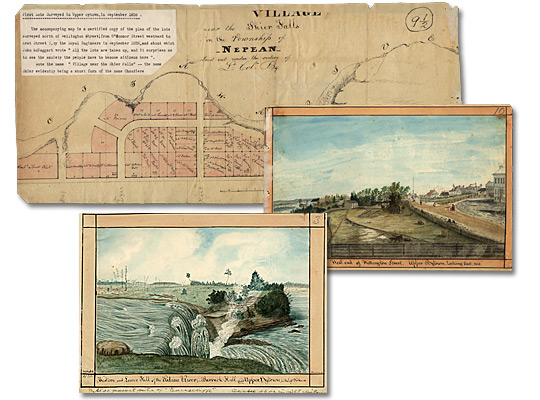 A primary source is a document or object from the past created by people who lived during that time. Primary sources provide a view into an event or experience that only people living during that time could have experienced. Archives collect and preserve primary sources so that students can learn history from the experiences of people who were there. At an archive, primary sources are called records. At a museum, primary sources are called artifacts. Have you ever used a primary source before?What are some other examples of primary and secondary sources?Can sources be both primary and secondary?Rideau Canal: National Historic Site of CanadaThe Need for a Safe Route to Upper CanadaThe American Revolution created a hostile country to the south of Great Britain's Canadian colonies. For many decades after the establishment of the United States, Americans believed that the conquest of Canada was a piece of unfinished business left over from the revolutionary war. In the event of war, the colony of Upper Canada (present-day Ontario) was at particular risk along the St. Lawrence River from Montreal to Kingston. The river route, vital for the transportation of goods and people to and from the Great Lakes area, was easily cut off because much of the southern shore of the river was in American possession.Planning the Rideau Canal SystemFollowing the War of 1812, surveys were carried out to identify a second, safe, route from Montreal to the Great Lakes. The decision was to follow the Ottawa River from Montreal to the mouth of the Rideau River, at present day Ottawa, then travel south along the Rideau and through a series of small lakes to the Cataraqui River which emptied into Lake Ontario at Kingston. Unfortunately, the route selected was navigable only in parts and to use it for boats larger than a canoe necessitated the construction of a series of locks between Ottawa to Kingston. Given the expense of such an undertaking, the project met with little enthusiasm with the British authorities.A champion of the building of a canal arose in the person of the Duke of Wellington, famous as the victor over Napoleon at the battle of Waterloo and an influential voice in British politics. The result of his support was the appointment of Lieutenant-Colonel John By of the Royal Engineers to oversee the task of making the Rideau-Cataraqui route into a navigable waterway.Lieutenant-Colonel John By of the Royal Engineers arrived in Canada in 1826 and set up his headquarters near the mouth of the Rideau River. The overall design involved a series of dams and associated locks which would enable boats to travel without impediment from Bytown to Kingston. The original plan for the canal called for the construction of locks that could handle small barges. With considerable foresight, Colonel By boldly advocated a system of much larger locks. He finally persuaded his superiors to authorize the construction of locks with a minimum size of 134 feet long and 33 feet wide, large enough to accommodate the new steamboats which were beginning to appear on the Great Lakes.AchievementThe Rideau Canal was officially opened in the summer of 1832. It was an amazing achievement. For most of its length of 202 km, the new canal passed through an unsettled wilderness where By and his workers managed to create forty-seven locks, some of them posing a considerable engineering challenge. Because of its military role, the canal also included defences in the form of fortified lock masters’ houses and substantial blockhouses at the lock stations most exposed to possible enemy attack.After its opening in 1832, the new Rideau Canal became a busy commercial artery from Montreal to the Great Lakes. But its glory days were short-lived. By 1849, the rapids of the St. Lawrence had been tamed by a series of locks and commercial shippers were quick to switch to this more direct route.*Abridged from “Rideau Canal National Historic Site of Canada.” Date modified Aug. 7 2012. Click here to access Parks Canada’s website to learn more.Lower Bytown and Sappers’ Bridge (1845)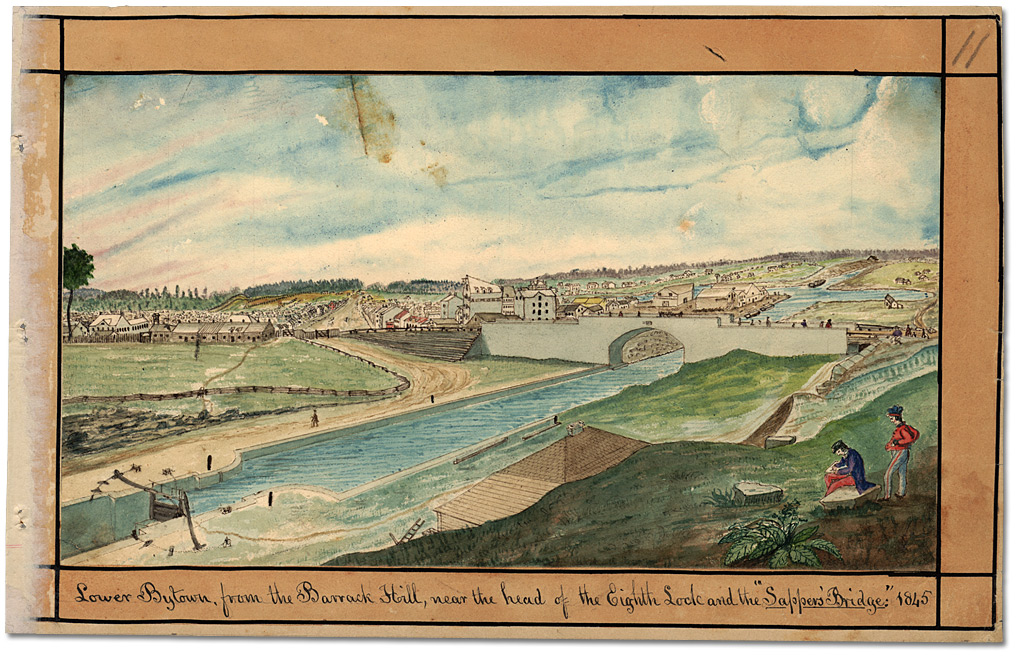 Lower Bytown, from the Barrack Hill, near the head of the Eighth Lock and the “Sappers’ Bridge,” 1845
Thomas Burrowes fonds, Reference Code: C 1-0-0-0-11, Archives of Ontario, I0002129Eastern End of Rideau Canal (1830)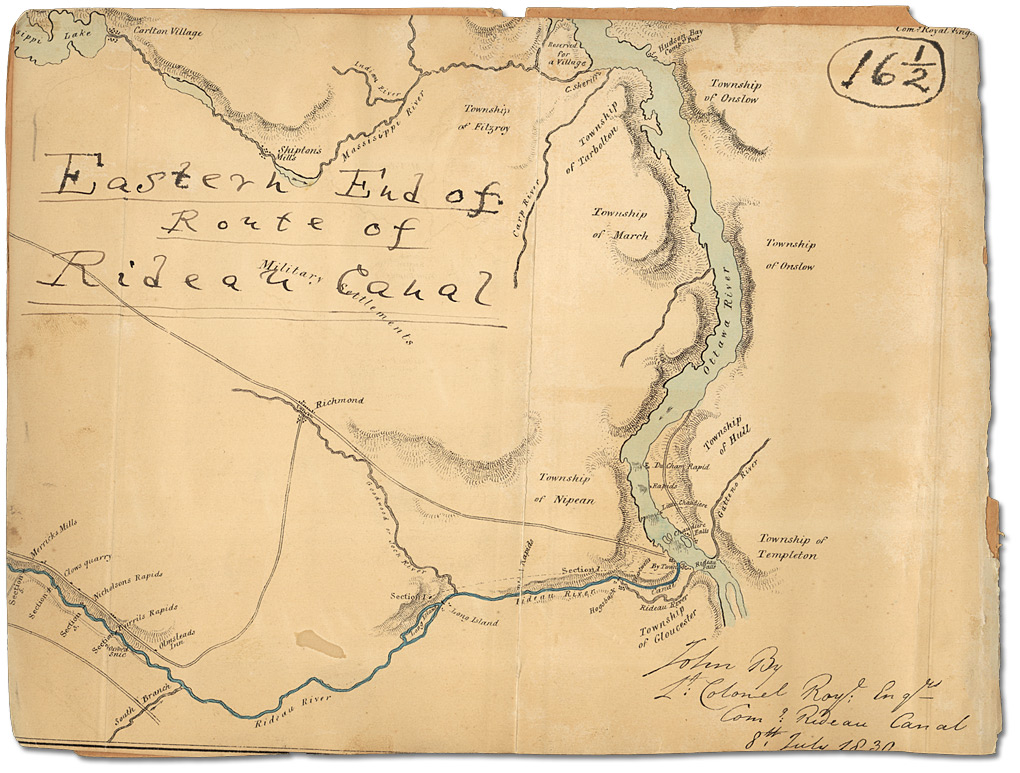 Map of Eastern End of Rideau Canal, 1830
Thomas Burrowes fonds, Reference Code: C 1-0-0-0-115, Archives of Ontario, I0002234Dam at Jones’ Falls (1841)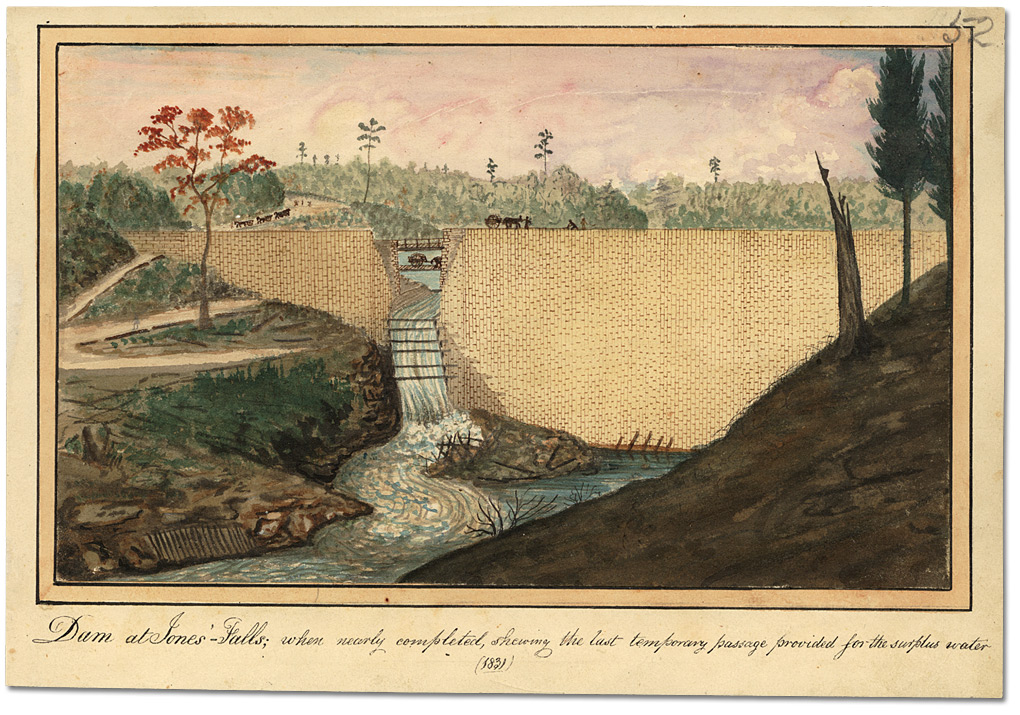 Dam at Jones’ Falls; when nearly completed, showing the last temporary passage provided for the surplus water, 1841Thomas Burrowes fonds, Reference Code: C 1-0-0-0-52, Archives of Ontario, I0002171Opinicon Lake (1840)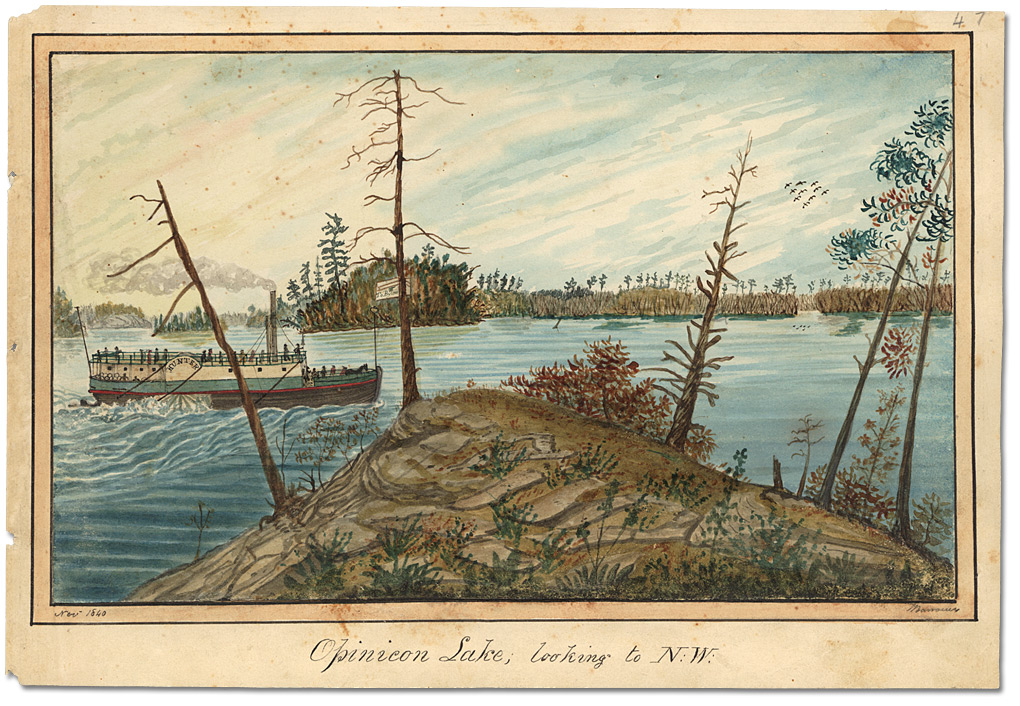 Opinicon Lake looking to the northwest by Thomas Burrowes, 1840
Thomas Burrowes fonds, Reference Code: C 1-0-0-0-47
Archives of Ontario, I0002166Honourable Thomas McKay’s Mills (1845)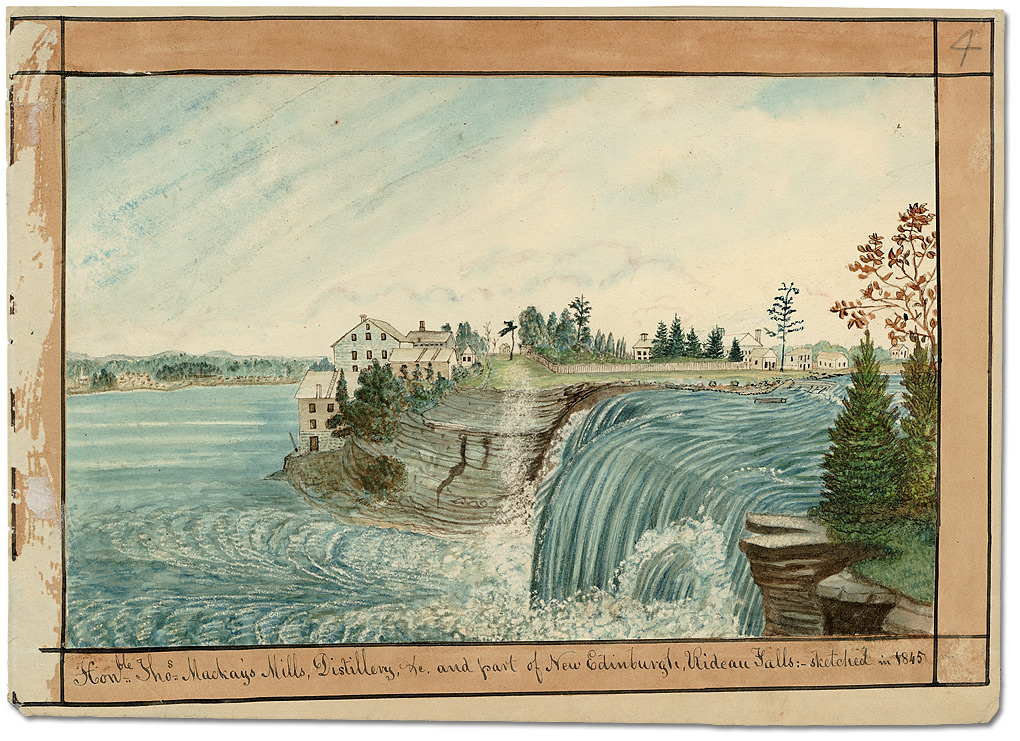 Honourable Thomas McKay's Mills, Distillery, etc. and part of New Edinburgh, Rideau Falls, by Thomas Burrowes, 1845
Thomas Burrowes fonds, Reference Code: C 1-0-0-0-4
Archives of Ontario, I0002121Canoe Heading Towards Bytown 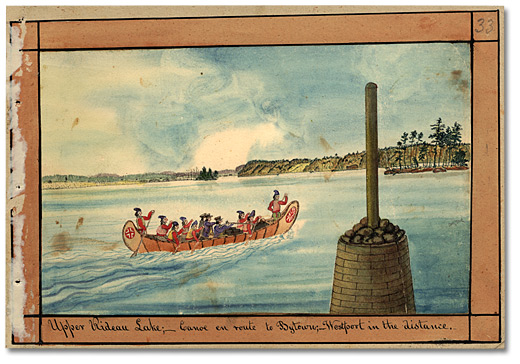 Upper Rideau Lake; Canoe en route to Bytown; Westport in the Distance, by Thomas Burrowes
Watercolour
Thomas Burrowes fonds, Reference Code: C 1-0-0-0-33, Archives of Ontario, I0002152Rocky cut at the Isthmus to join Rideau Lake
Rocky cut at the Isthmus to join Rideau Lake and the Waters falling into Lake Ontario, looking South, by Thomas Burrowes, 1841
Thomas Burrowes fonds
Reference Code: C 1-0-0-0-37
Archives of Ontario, I0002156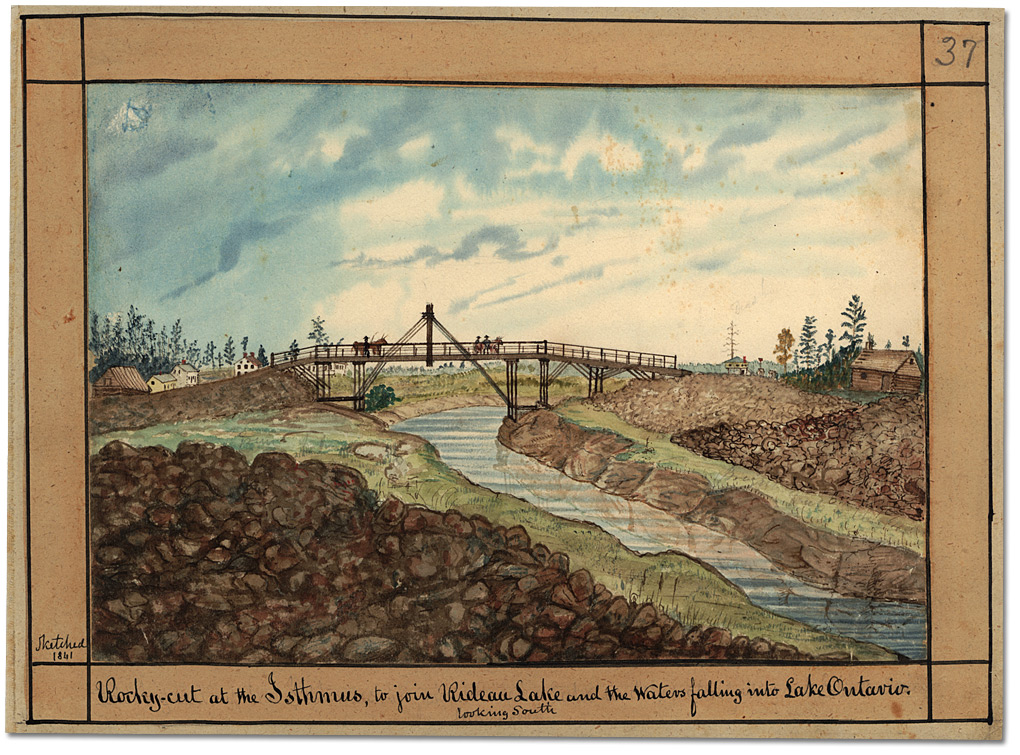 The last ascent to the Summit Water of Canal from Lake Ontario
Locks at the Istmus, the last ascent to the Summit Water of Canal from Lake Ontario, by Thomas Burrowes, 1841
Thomas Burrowes fonds, Reference Code: C 1-0-0-0-36, Archives of Ontario, I0002155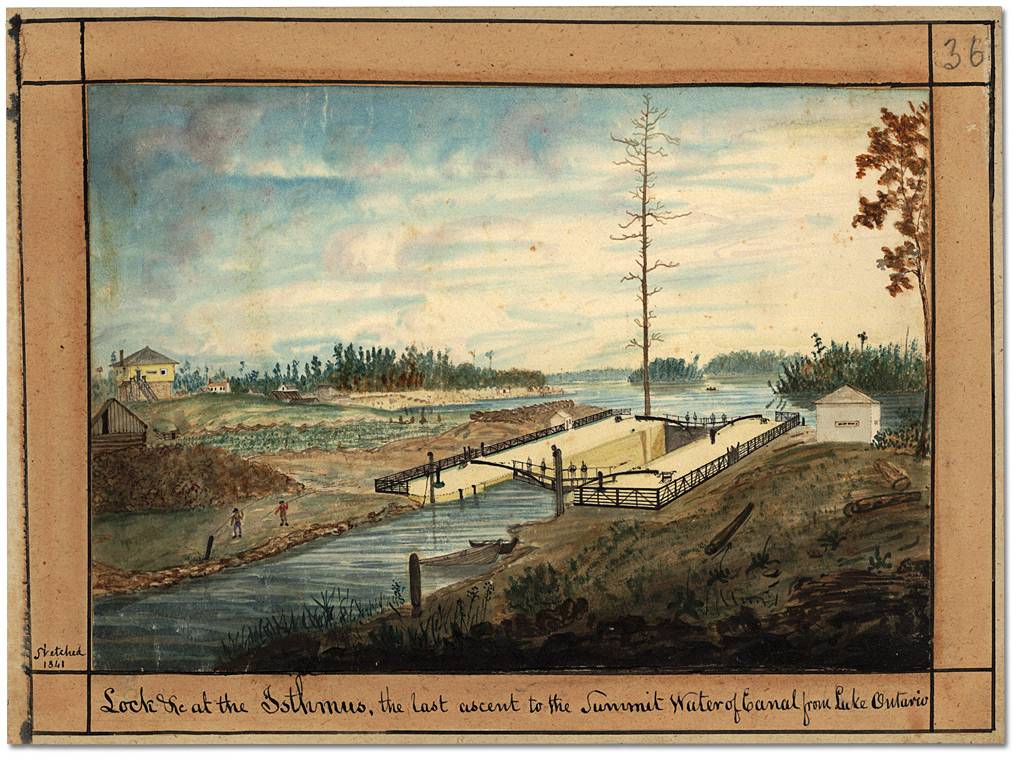 Lock at Chaffey’s Mills
Lock, Waste-weir at Chaffey's Mills, by Thomas Burrowes, 1833
Thomas Burrowes fonds, Reference Code: C 1-0-0-0-44, Archives of Ontario, I0002163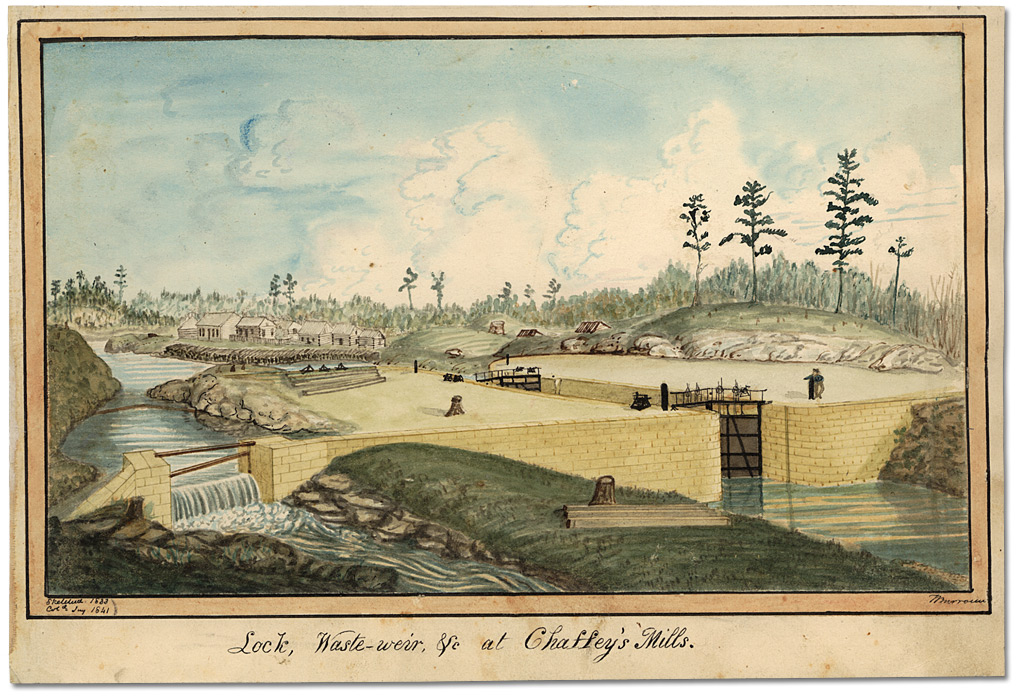 Brewer’s Lower Mill
Brewer's Lower Mill; View down the Cataraqui Creek, & Clearing made for the Canal. Excavation for the Lock just commenced, by Thomas Burrowes, 1829
Thomas Burrowes fonds, Reference Code: C 1-0-0-0-67
Archives of Ontario, I0002186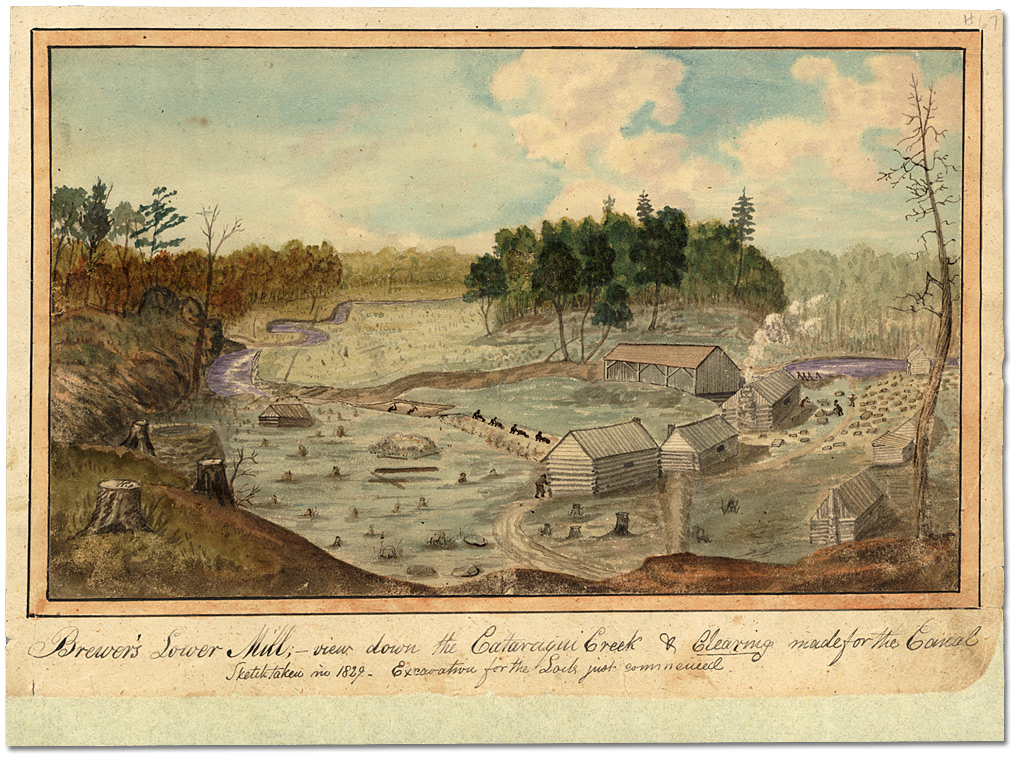 Overall ExpectationsHistorical Thinking ConceptsSpecific ExpectationsB1. Application: Changes and ChallengesContinuity and Change; Historical PerspectiveB1.2B2. Inquiry: Perspectives in British North AmericansHistorical Perspective; Historical SignificanceB2.4, B2.6B3. Understanding Historical Context: Events and Their ConsequenceHistorical Significance; Cause and ConsequenceB3.3, B3.5Primary SourcesSecondary SourcesOriginal material from the pastMaterial people today write about the pastExample:LettersDiariesPhotographsPaintings and other art workGraphsMapsExample:TextbooksReference booksWebsites such as WikipediaCurrent news articlesDocumentaries and films